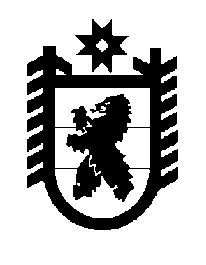 Российская Федерация Республика Карелия    ПРАВИТЕЛЬСТВО РЕСПУБЛИКИ КАРЕЛИЯРАСПОРЯЖЕНИЕот  28 мая 2018 года № 369р-Пг. Петрозаводск 1. Одобрить и подписать Соглашение между Министерством экономического развития Российской Федерации, Правительством Республики Карелия и администрацией Кондопожского городского поселения о создании на территории Кондопожского городского поселения (Республика Карелия) территории опережающего социально-экономического развития «Кондопога» (далее – Соглашение).2. Контроль за реализацией Соглашения возложить на Министерство экономического развития и промышленности Республики Карелия.
           Глава Республики Карелия                                                              А.О. Парфенчиков